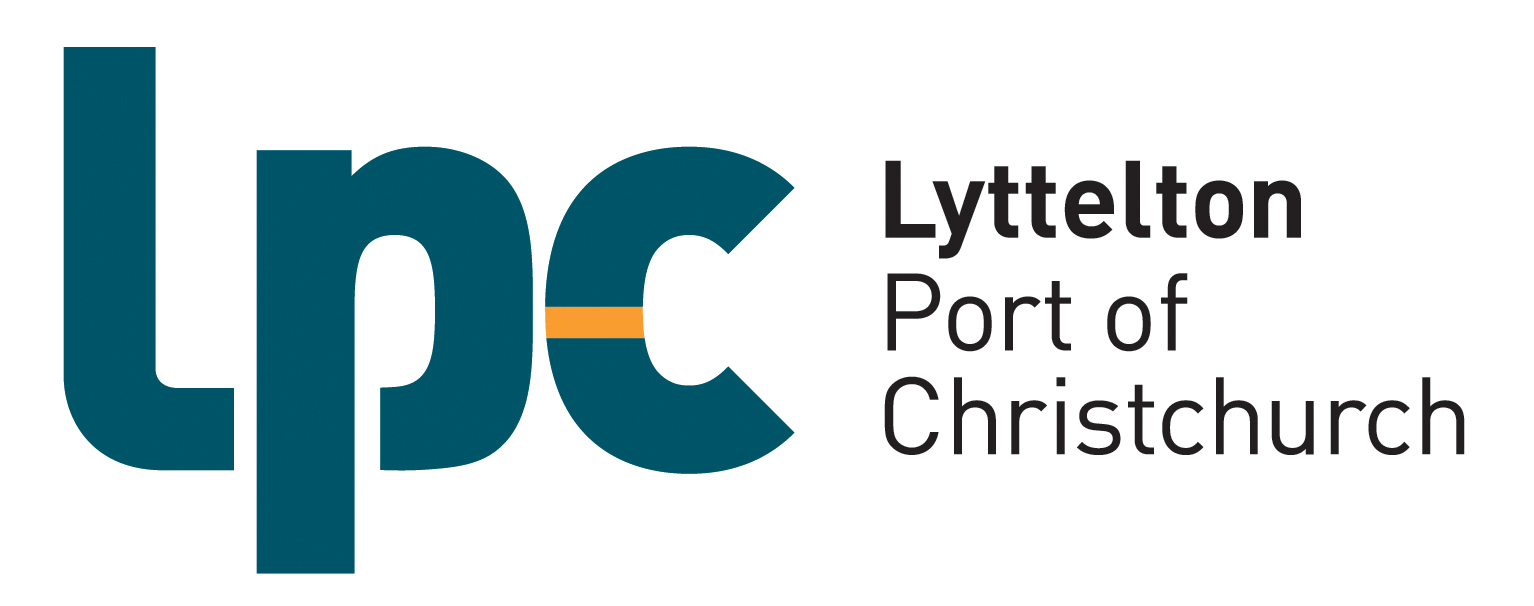 13 May 2016CUSTOMER NOTICEOne LPC CONTAINER TERMINAL TRUCK QUEUE LANE CLosed FROM MONDAY 16 May On Monday 16 May one truck queue lane on Cashin Quay Road (closest to the container yard) will be closed as a significant project to upgrade the power supply to Lyttelton Port gets underway.All vehicles must follow the direction of traffic management systems that will be in place while the work to install the new cable under the truck queue lane is undertaken.It is expected the truck queue lane (marked red in the diagram on the next page) will be closed for about four weeks.The project to upgrade the Port’s power supply involves trenching sections of the Cashin Quay Road and some other areas in the Lyttelton Container Terminal (LCT) to lay new cables.As the project progresses, staff and Port users will be advised before construction moves on to new areas in the Container Terminal. LPC aims to ensure minimal disruption for all Port Users during the upgrade of its electrical supply. This is a significant project which is expected to be completed in July. It will enhance the resilience and reliability of the power supply to support our 24/7 operation.  We appreciate your patience and co-operation during the construction work. For any operational queries, please contact Janice Wickes, Customer Services Manager, Lyttelton Container Terminal on 03 3288831 or Janice.Wickes@lpc.co.nz.RegardsSimon MuntMARKETING MANAGER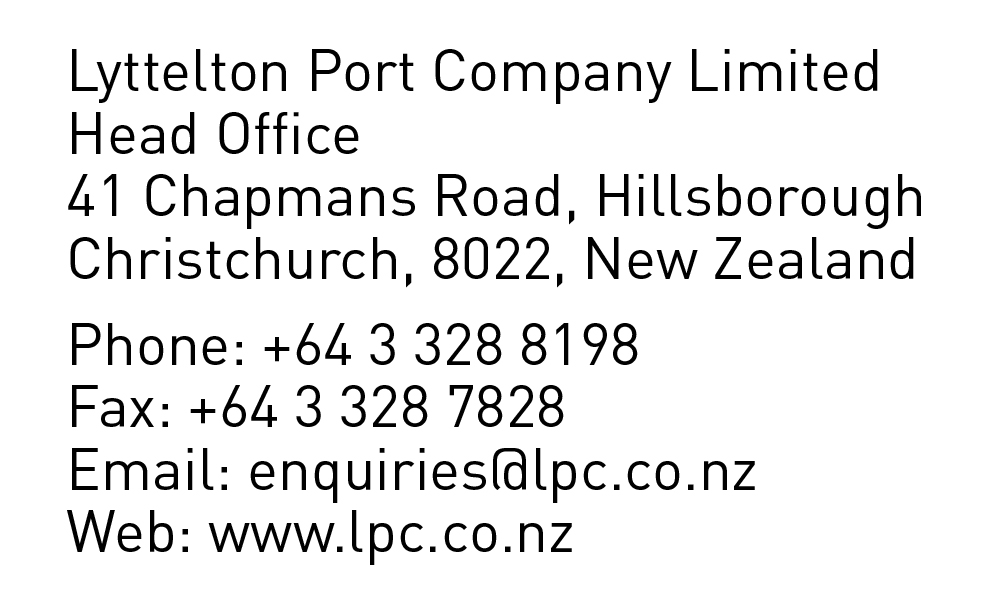 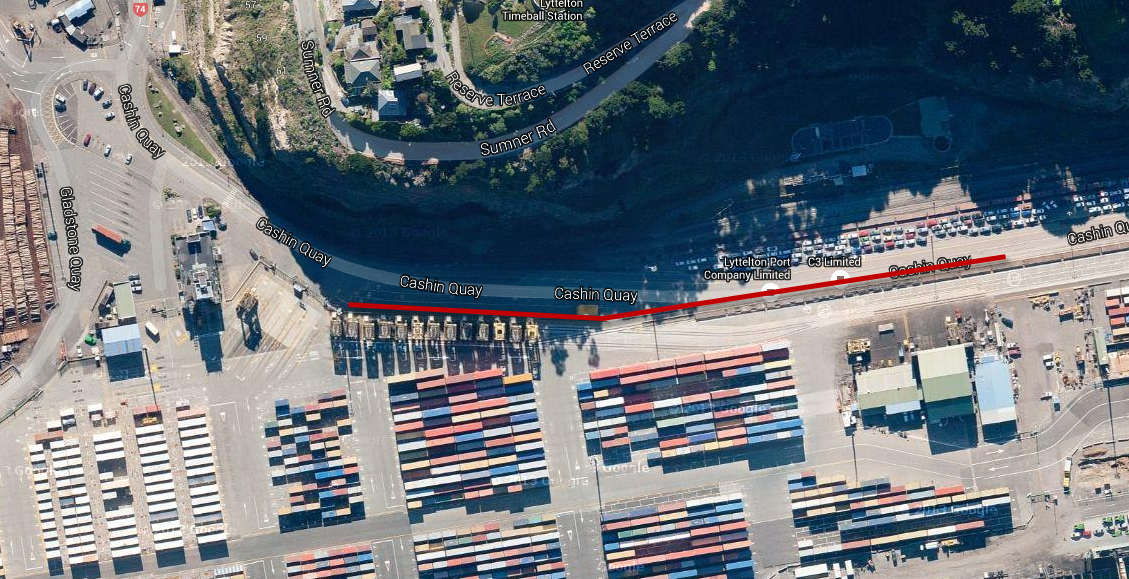 